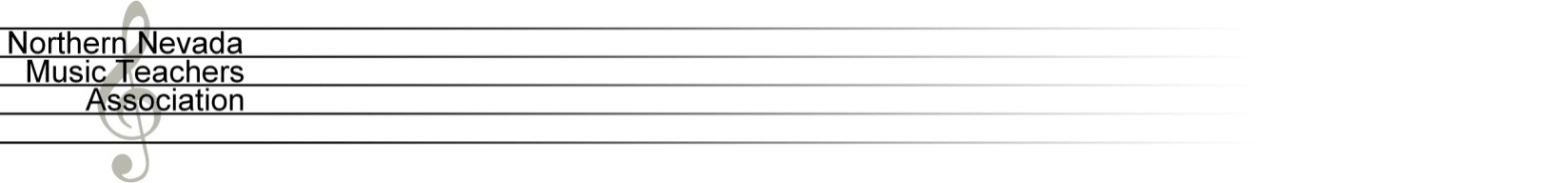                                                                            November 2013                                                                         NewsletterSubmissions are due by the 4th of each month.  Typed e-mail is preferred for articles.  Hand-written articles are acceptable.  Newsletter Editor addresses:  Karen Hudson, 2055 Severn Dr, Reno, NV 89503  _______________________________________________________________________________________________________________Contents                                                                                                                                                   Upcoming EventsA  TempoChristmas PlayathonCongratulations, Longtime MembersMembership UpdatesNew Feature:  Teaching CornerUpcoming Events                                               11/08: Teachers’ Discussion Group, Steinway Gallery, 10a-noon; Kelly Briggs, kellybriggs80@sbcglobal.net,771-585311/16: Masterclasses with Professors Han Boepple and James Winn, 2:30 p.m. and 4 p.m., Steinway Gallery; Ann LaRose,  punch@msn.com, 622-118711/30:  Reno Youth Music Festival, Repertoire Approval Deadline; Sonnet Johnson, 825-9431, sonnetpiano@gmail.com       12/3: Natl Conf $295 Registration Deadline—$345 from 12/3 -2/1/14, $395 after  2/1/14  12/07:  Playathon Application Deadline, Ruth Brewer, 825-8252, rbrewer100@aol.comA Tempo                                                                                                   We had a great State Convention over the weekend!  The state board meeting was on Friday afternoon and an amazing concert Friday night.  We have awesome local talent and the concert was thoroughly enjoyed by all!  Saturday, we had very informative sessions, which were much appreciated, concluding with a fun dinner at my home.  Thank you to all who attended the convention.  We had a great showing for NNMTA!  Special thanks to Meredyth Lewis for coordinating the entire concert Friday night.I would like to congratulate Amy Jahn for receiving the 2013 NNMTA service award.  Amy has been a locally home grown music teacher, studying with Ruth Brewer through her school years, Dr. Williams in college,and with Chad Twedt as an adult.  She ran the festival several years while in the NNMTA VP position and she currently serves as the state board secretary and the local board hospitality chair. Thanks to Amy for all her service!Congratulations are also in order for Ruth Brewer who has been nominated by the state for the National Fellows award.  It will be awarded in Chicago at the National convention.  Only one other person from Nevada has ever won this award (Doris Chase), so she is in good company!  Thank you, Ruth, for your many years of dedicated service to our music teacher associations.Check our calendar for the upcoming events in November and please plan to participate in our Christmas playathon in December.  It is our main fundraiser for the year.Have a great Thanksgiving; we have a lot to be thankful for!  --Theresa Schmauder, NNNMTA PresidentChristmas Playathon                               From:  Ruth Brewer, rbrewer100@aol.com; 825-8252Our annual holiday fundraiser will be held on Saturday, December 14th, at Old Town Mall.  Teachers are encouraged to enter their pupils in this enjoyable event, a tradition of many years for our association.  For details, please contact Ruth Brewer.  An entry form is enclosed with this newletter: deadline is December 6th.Congratulations, Longtime MembersFrom: Karen Hudson, 747-5851,  KarenA.Hudson@gmail.comNevada State Membership Chairperson Doris Chase reports that three of our members have attained landmark years of participation:  Deidre Gurley Smith is entering her 40th year of MTNA membership. Carol Coppola and Kathryn Mickey are entering 25 years.Membership Updates           From: Paula Eisenbarth, :paulaeisenbarth@yahoo.com  , 980-9481The NNMTA Member Directory and “Find a Teacher” list on  http://www.nnmta.org have been updated with paid memberships through September 30, 2013. Please note that we receive membership confirmations from MTNA one month in arrears, i.e. if you renewed in October, we won’t receive your information until mid-November. Please check that your information is correct. Feel free to contact Paula Eisenbarth with any questions or corrections.New Feature: Teaching CornerFrom: Erika Paul, erika@thejazzlady.com, 626-7878We are starting a monthly column with a new teaching question every month that all teachers could respond to in trying to keep the dialogue open, among teachers about teaching. I feel each of our teachers has so much to offer, share, inform , and inspire all of us. We can learn from each person’s  input and teaching approaches.Teachers can either agree to have their names published along with their answers/comments or they can opt to remain anonymous.  Here is our first question:What is your expectation of the ideal student?Please send answers or comments to Erika@thejazzlady.com Included in this newsletter are .pdf attachments of notes from the October Teacher Discussion Group, and an article on gifted students which I have found useful.I'm sure the list has quadrupled since 1983, but it was cutting edge information back then and a good reason for serious study and research of the matter! (Note the origins: Ohio where the MTNA was first organized.)Both attachments may generate further discussions.Notes from the EditorFrom: Karen Hudson,  747-5851; KarenA.Hudson@gmail.comI am now e-mailing the newsletter to all members as a pdf document, which you can print out as a hard copy if you desire.  This newsletter and more information are availableon the NNMTA web site,  www.nnmta.org The password is “music4all”NNMTA Members Only section Contact Information for MTNA National HeadquartersAddress: 441 Vine St., Ste. 505, Cincinnati, Ohio 45202-2811web: www.mtna.orgPhone: (888) 512-5278 or (513) 421-1420  |  Fax: (513) 421-2503NNMTA Board of DirectorsNNMTA Board of DirectorsNNMTA Board of DirectorsPresidentPresidentTheresa SchmauderVice PresidentVice PresidentFarida JaminSecretary, MembershipPaula EisenbarthTreasurerTreasurerMeredith WhelanImmediate Past PresidentImmediate Past PresidentMeredyth LewisNewsletter EditorNewsletter EditorKaren HudsonSpecial Events / PromotionSpecial Events / PromotionRecitalsRecitalsRuth Brewer, Catherine LinHospitalityHospitalityAmy JahnCaringCaring